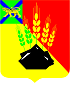                                                     ДУМАМИХАЙЛОВСКОГО МУНИЦИПАЛЬНОГО  РАЙОНА  	Р Е Ш Е Н И Е 	с. Михайловка26.02.2021г.	                                                                                         № 53О плане работы Контрольно-счетной  комиссии  Думы Михайловского муниципального района                                                                                           на 2021 год         В соответствии со ст. 12 Федерального закона от 07.02.2011г.  № 6 – ФЗ  «Об общих принципах организации деятельности контрольно-счетных органов субъекта Российской Федерации и муниципальных образований», ст. 6 «Положения о Контрольно-счетной комиссии  Думы    Михайловского муниципального района», утвержденного решением Думы Михайловского муниципального района от 24.08.2017г.  № 216  «Об утверждении Положения о Контрольно-счетной комиссии Думы Михайловского муниципального района»,    руководствуясь Уставом  Михайловского муниципального района,  Дума Михайловского муниципального района					Р Е Ш И Л А:       1. Утвердить  план  работы Контрольно-счетной  комиссии  Думы Михайловского муниципального района    на 2021 год.2.  Настоящее  решение вступает в силу со дня его принятия.Председатель Думы Михайловского муниципального района                                                                      Н.Н. МельничукПлан работыКонтрольно-счетной комиссии Думы Михайловского муниципального района на 2021 год№МероприятиеДата проведенияИсполнитель1.Проверка средств бюджета района, направленных на финансирование муниципальной программы      «Управление муниципальным имуществом и земельными ресурсами Михайловского муниципального района на 2018-2020 годы»   за период 2019 и 2020 финансовый годмарт - апрельинспектор КСК2. Проверка отчета об исполнении бюджета Михайловского муниципального района  за 2020 годапрельинспектор КСК3.Проверка отчета об исполнении бюджета Михайловского муниципального района  за первый квартал  2021 года.майинспектор КСКПроверка средств, поступающих за присмотр и уход за детьми, в  муниципальных учреждениях дошкольного образования Михайловского муниципального района за 2019-2020 годымайПроверка средств бюджета района, направленных на финансирование муниципальной программы      "Развитие муниципальной службы в администрации Михайловского муниципального района» за 2020 годиюньинспектор КСК6.Проверка средств бюджета района, направленных на финансирование муниципальной программы«Обеспечение жильем молодых семей Михайловского муниципального района  на 2018-2020 годы» за 2020 год    августинспектор КСКПроверка отчета об исполнении бюджета Михайловского муниципального района  за первое полугодие    2021 годаавгустинспектор КСКПроверка средств бюджета района, направленных на финансирование муниципальной программы      "Обеспечение содержания, ремонта автомобильных дорог, мест общего пользования (тротуаров, скверов, пешеходных дорожек и переходов) и сооружений на них Михайловского муниципального района" за 2020 годсентябрь-октябрьинспектор КСК8.Проверка отчета об исполнении бюджета Михайловского муниципального района  за девять месяцев    2021 годаноябрьинспектор КСК9Проверка проекта бюджета Михайловского муниципального района на 2022 финансовый годноябрьинспектор КСККонтрольные  мероприятияКонтрольные  мероприятияКонтрольные  мероприятияКонтрольные  мероприятия1. Контроль  за исполнением и внесением изменений в  решение  Думы Михайловского муниципального района от 24.12.2020 г. № 41 «Об утверждении районного бюджета Михайловского муниципального района на 2021 год и плановый период  2022 и 2023 годы»весь периодинспектор КСК2.Проверка проектов решений, направленных для рассмотрения Думой Михайловского муниципального районавесь периодинспектор КСК3.Экспертиза муниципальных программвесь периодинспектор КСК